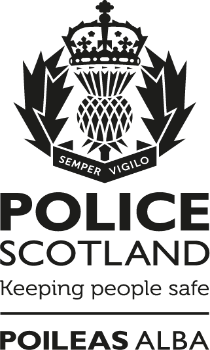 Your police surveyOverviewLocal policing is central to Police Scotland. We would like to know what issues you think we should prioritise, nationally and in your local area, as well as the best methods for communicating with you.Your views are important to us and we are committed to using this information to shape our policing priorities – both locally in your area and nationally. We will do this through analysing your feedback and looking at data from a number of other important sources such as local and national crime trends.What you tell us will also influence how we communicate and engage with you and your community.  For further information on policing in your local area please visit our website: https://www.scotland.police.uk/your-community/ Your personal informationAll personal information will be anonymised and you won’t be identified through the information you provide. At the end of the survey, we ask for personal details, such as age and gender, to ensure to ensure we receive a comprehensive range of viewpoints. We want to listen and understand the views and opinions of diverse communities to ensure our police priorities and focus represent the different people we serve. By completing this survey, you agree to Police Scotland using your anonymised data for analysis and reporting to contribute toYour local police planPolice Scotland’s long-term strategyHow to respondOur survey can be completed online at: https://consult.scotland.police.uk/surveys/your-police/ You can also complete this form by using Word and then emailing it or by printing it and writing your answers on it and then emailing it to: strategicplanningdevelopment@scotland.pnn.police.ukThe survey closes on 31 December 2019.
If you have questionsShould you have any questions, please get in touch.Email: strategicplanningdevelopment@scotland.pnn.police.uk Your area Your postcode will help us to link the information you provide to your local police area. Your postcode will not be used to identify your address.1.	What is your postcode?Any of the questions which refer to your local area, for the purpose of this survey, should be considered as the area you live in.2. 	How safe do you feel in your area?(Put an ‘X’ in the box next to your selection) Very safe Fairly safe Not safe Not sure3. 	What worries you most about your area that the police can help with? 4. 		To what extent has your concern about crime in your local area increased or decreased over the last year? (Put an ‘X’ in the box next to your selection) Decreased a lot Decreased a little Remained the same Increased a little Increased a lot Not sureYour police priorities5. 	From the list on the next page, select your five priorities for the police in your area  	Please write numbers 1 to 5 next to your chosen priorities, where 1 indicates your highest local priority)  Please explain why you have chosen these areas 6. 	To what extent do you agree or disagree with the following statements about the police in your local area:   (Put an ‘X’ in the box next to your selection)Contacting us 7. 	What information do you currently access regarding policing?   (Tick all that apply) National policing campaigns National policing plans Local community policing plans Safety advice Crime prevention advice Crime statistics Police recruitment Other None8. 	What information would you like us to provide?   (Tick all that apply) National policing campaigns National policing plans Local community policing plans Safety advice Crime prevention advice Crime statistics Police recruitment Other None9. 	What is the most comfortable way for you to contact the police to report crime?   (Please select one of the below) Phone call Text Email Social media Website At a local police station Community meetings Local ‘drop in’ surgery Face-to-face with a police officer Through another organisation (third party reporting, e.g. Crimestoppers) 10. 	Using the scale below, please indicate how effective the following ways would be for Police Scotland to communicate advice and information to you?   (Put an ‘X’ in the box which matches your opinion)11. 	In what capacity are you completing this survey?     I am answering as an individual (now go to question 12)  I am answering on behalf of an organisation (end of survey)If you’re answering on behalf of an organisation, please provide the name of the organisation About youThe answers to the next questions will help us to make sure we speak to as many different groups as possible. This information will remain private and anonymous, meaning we won’t be able to identify you. Just leave blank if you don't want to answer.12. 	Which of the following best describes you?     Female Male Transgender Non-binary (gender neutral)  Prefer not to say13. 	What is your age?	(Put write in numbers below) 14. 	Which of the following options best describes how you think of yourself? Heterosexual Gay Lesbian Bisexual Other Prefer not to say15. 	Do you consider yourself to have a disability? Yes No Prefer not to say16. 	Choose one option that best describes your ethnic group and background(Put an ‘X’ in the box next to your selection)White Scottish Other British Irish Gypsy / Traveller Polish Any other white ethnic groupMixed or Multiple ethnic group Any mixed or multiple ethnic groupAsian, Asian Scottish or Asian British Pakistani, Pakistani Scottish or Pakistani British Indian, Indian Scottish or Indian British Bangladeshi, Bangladeshi Scottish or Bangladeshi British Chinese, Chinese Scottish or Chinese British Any other AsianAfrican African, African Scottish or African British Any other AfricanCaribbean or Black Caribbean, Caribbean Scottish or Caribbean British Black, Black Scottish or Black British Any other Caribbean or BlackOther ethnic group Arab, Arab Scottish or Arab British Any other ethnic group17. 	What religion, religious denomination or body do you belong to?(Put an ‘X’ in the box next to your selection) No religion Church of Scotland Roman Catholic Other Christian Buddhist Hindu Jewish Muslim Sikh Any other religion Prefer not to sayThank you very much for taking part. Details of how to submit your response can be found on page 1.This survey closes on 31 December 2019.Vandalism / graffitiHomes being broken intoRowdy drunken behaviour in public placesCounter terrorism or national security Hate crimeSerious and organised crime Violent crime, including  murder, robbery or muggingSelling or using drugsDomestic abuseChild protection, including child sexual exploitation Road safety, including speeding and dangerous drivingProtecting vulnerable adults, including bogus workersSexual crimes, including rapeWildlife or environmental crimeMental ill-heathHuman trafficking Missing personsCyber crimeOtherNoneStrongly Agree AgreeNeither agree nor disagreeDisagreeStrongly disagreeThey listen to the concerns of local peopleThey are dealing with the issues that affect my local area I have confidence in the police in my area Very effective EffectiveNeitherNot effectiveEmail newsletterInformation posted through your doorLocal newspaperCommunity meetingsPolice Scotland websiteSocial media (e.g. Facebook, Twitter) 